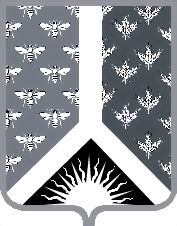 СОВЕТ НАРОДНЫХ ДЕПУТАТОВ НОВОКУЗНЕЦКОГО МУНИЦИПАЛЬНОГО РАЙОНАР Е Ш Е Н И Е от 19 августа 2016 года № 200-МНПАОб утверждении Соглашения о передаче администрациейЗагорского сельского поселения осуществлениячасти своих полномочий администрацииНовокузнецкого муниципального районаПринято Советом народных депутатовНовокузнецкого муниципального района18 августа 2016 года1. Утвердить Соглашение о передаче администрацией Загорского сельского поселения осуществления части своих полномочий администрации Новокузнецкого муниципального района, подписанное в городе Новокузнецке 28 июля 2016 года.2. Настоящее Решение вступает в силу после его официального опубликования, но не ранее дня вступления в силу решения Совета народных депутатов Новокузнецкого муниципального района о внесении соответствующих изменений в решение Совета народных депутатов Новокузнецкого муниципального района «О бюджете Новокузнецкого муниципального района на 2016 год».Председатель Совета народных депутатов Новокузнецкого муниципального района                                                                            Е. В. ЗеленскаяГлава Новокузнецкого муниципального района                                                                            Е. А. Манузин